MAX MUSTERMANNPersönliche Daten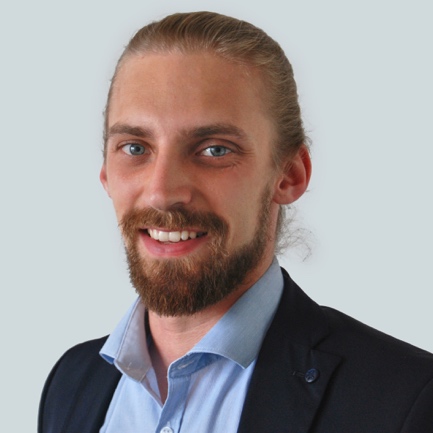 Name		Max MustermannAnschrift	Musterstraße 1		12345 MusterstadtTel.		0123 / 456 789 0Mobil		0171 / 987 654 32E-Mail		email@domain.deGeb.		01.01.1990 in MusterstadtBerufliche Laufbahn
Seit 00/2020			Stellenbeschreibung	Firmenname, Ort	Abteilung: Hier stehen Ihre Aufgaben, Tätigkeiten und ErfolgeHier stehen Ihre Aufgaben, Tätigkeiten und ErfolgeHier stehen Ihre Aufgaben, Tätigkeiten und ErfolgeHier stehen Ihre Aufgaben, Tätigkeiten und ErfolgeHier stehen Ihre Aufgaben, Tätigkeiten und Erfolge00/2020 – 00/2020		Stellenbeschreibung	Firmenname, Ort	Abteilung: Hier stehen Ihre Aufgaben, Tätigkeiten und ErfolgeHier stehen Ihre Aufgaben, Tätigkeiten und ErfolgeHier stehen Ihre Aufgaben, Tätigkeiten und ErfolgeHier stehen Ihre Aufgaben, Tätigkeiten und ErfolgeHier stehen Ihre Aufgaben, Tätigkeiten und ErfolgeBildungsweg
00/2020 – 00/2020		Bezeichnung Studium / Ausbildung	Hochschule / Firma, Ort	Schwerpunkt: 	Abschlussarbeit: 
Abschluss:	Tätigkeiten:Hier stehen Ihre Aufgaben, Tätigkeiten und ErfolgeHier stehen Ihre Aufgaben, Tätigkeiten und ErfolgeHier stehen Ihre Aufgaben, Tätigkeiten und Erfolge00/2020 – 00/2020		Bezeichnung Studium / Ausbildung	Hochschule / Firma, Ort	Schwerpunkt: 	Abschlussarbeit: 
Abschluss:00/2020 – 00/2020		Name der Schule	Musterschule in Musterstadt	Abschluss: Beispiel-Abschluss	Abschlussnote: Beispiel-AbschlussnoteWeiterbildung
00/2020			Bezeichnung der WeiterbildungZusatzinformationen, Dauer der Weiterbildung00/2020			Bezeichnung der WeiterbildungZusatzinformationen, Dauer der WeiterbildungKenntnisse & Fähigkeiten
Programmkenntnisse		Programm (Kenntnisstand bewerten)				Programm (Kenntnisstand bewerten)Programm (Kenntnisstand bewerten)Programm (Kenntnisstand bewerten)Programm (Kenntnisstand bewerten)Spezielle Programme		Programm (Kenntnisstand bewerten)Programm (Kenntnisstand bewerten)EDV-Kenntnisse		Programm (Kenntnisstand bewerten)Programm (Kenntnisstand bewerten)Sprachkenntnisse		Sprache (Kenntnisstand bewerten)Sprache (Kenntnisstand bewerten)Führerschein			Klasse: Ineressen
Engagement			Ehrenamt / Soziales EngagementInteressen			Hobby 1				Hobby 2				Hobby 3Nürnberg,20. Januar 2020Max Mustermann